Prvo pronađi kip istraživača koji je otkrio krapinskog pračovjeka. To je   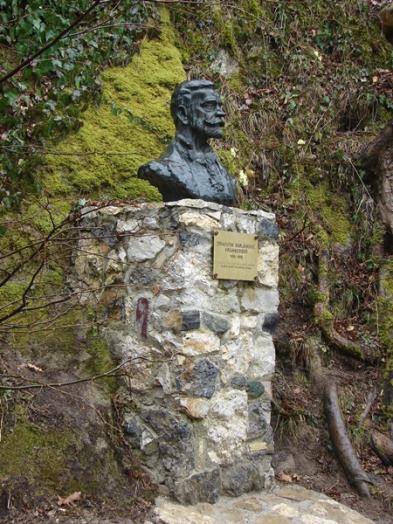 a) Dragutin Domjanić   b) Dragutin  Tadijanović   c) Dragutin Gorjanović Kramberger On  je bio   a ) astronaut     b) arheolog    c) arhitekti rodio se iste godine koje je pronađen neandertalac u Njemačkoj, ______g.                     Nakon ulaska u muzej prvo gledamo filmsku rekonstrukciju. Zatim hodaj do godine otkrića neandertalca i najranije rekonstrukcije. Zašto se današnja rekonstrukcija razlikuje od tadašnje? 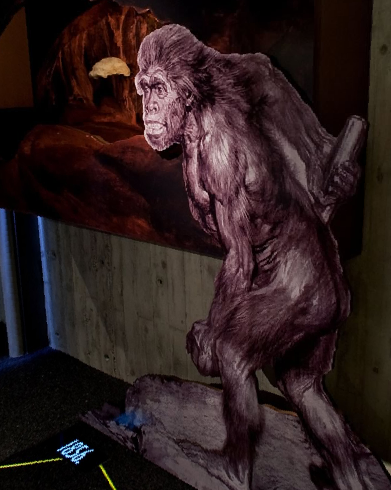 Hodaj dalje do nalazišta. Ovdje je slika nalazišta kad ga je on našao. Sve je bilo zatrpano. Bilo je 8 metara zemlje, koje je on otkopao, da bi našao špilju i kosti. Iskapanja su trajala 6 godina, i iskopao je oko 900 kostiju. Nigdje u svijetu nije nađeno toliko kostiju pračovjeka.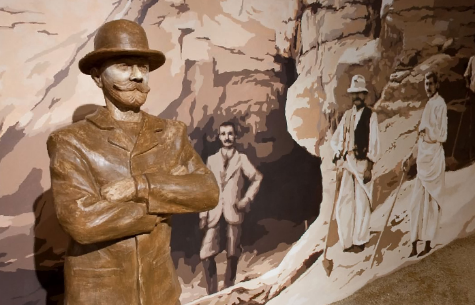 Na zidu je svjedodžba s ocjenama. Vidi koliko je imao iz zemljopisa i povijesti  ?    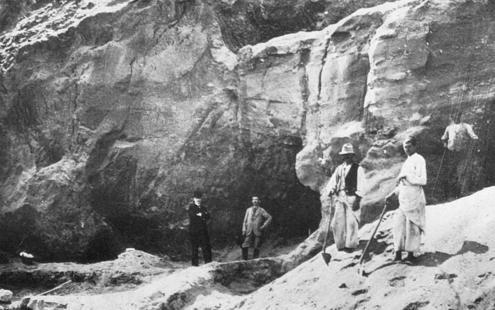 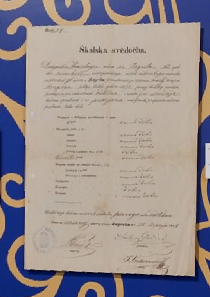 zaokruži :   1    2    3    4    5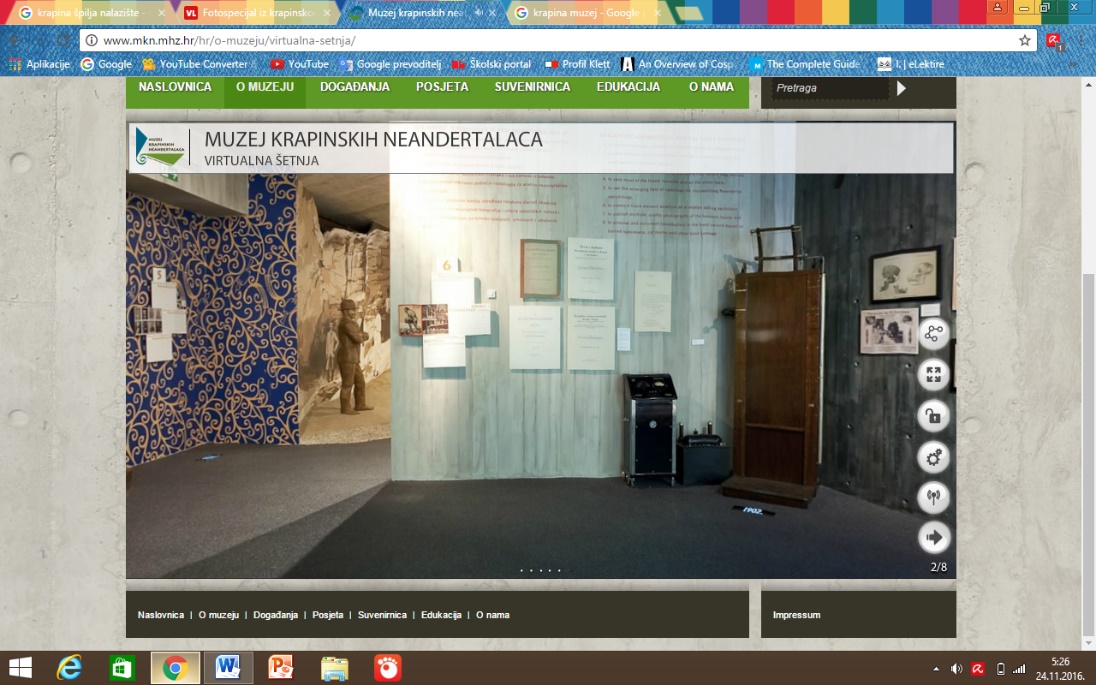 Kao svaki znanstvenik, proučavao je svoje nalaze i zatim: a) čuvao saznanja samo za sebe         b) o svojem otkriću izvijestio je javnost i znanstvenike  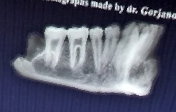 Prvi je u svijetu 1906. koristio _______________ kojim je pregledavao kosti.  Dalje razgledavaj izložbu.                                                                                                   Dođi do filma koji prikazuje nastanak svemira.                                                                        To je bilo prije 13 700 000 000 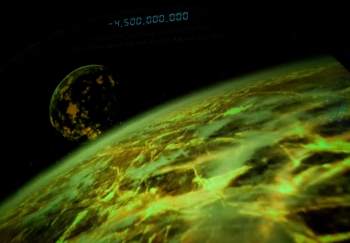 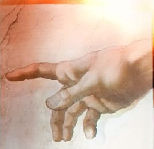 ( 13 milijardi ) godina, a Zemlja je nastala prije __________ milijarde. Tu ćeš na podu vidjeti kartu. Na njoj je prikazana Zemlja prije  545 000 000   godina. Ima li kontinenata kao danas?   Da-Ne Promotri plan muzeja. Označi znakom X gdje si sad i strelicom u kojem smjeru dalje ideš. 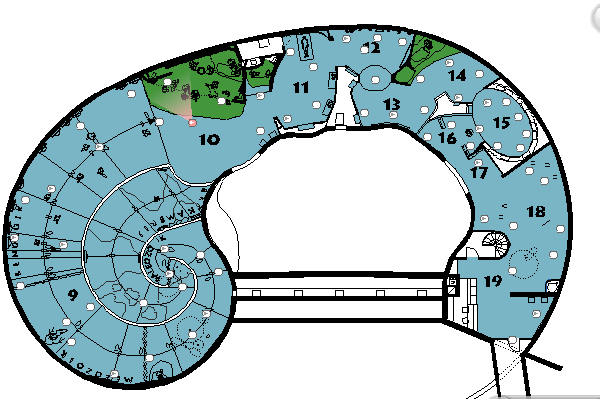 Tu počinješ hodati uzbrdo .                                                        Uz zid, na podu, prikazano je što postoji na Zemlji.                                                                U početku nije bilo ničega, samo kamenje. 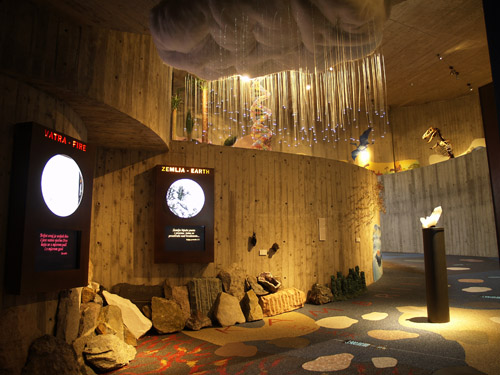 Onda se pojavljuju biljke. Bile su:                                             a) male   b) srednje    c) goleme                                           One su istrunule i pretvorile su se u ugljen.  Prođi kroz šumu iz vremena karbona koje je bilo prije __________ godina. Kako se na engleskom kaže ugljen? _____________Koji je kemijski znak za ugljik? 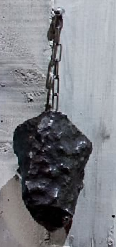 Dolaziš u mezozoik. Popuni tablicu s razdobljima. Tada su živjeli dinosauri, dok nije pao  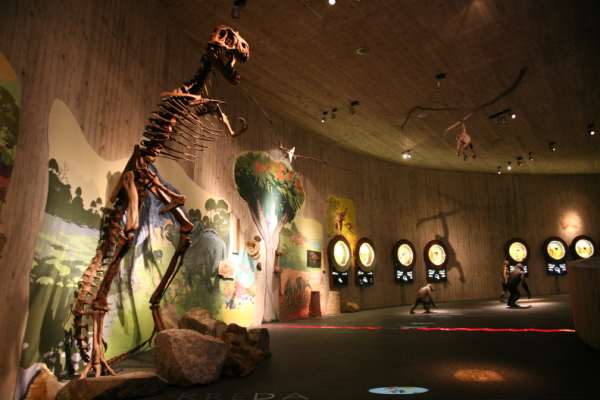           vrijeme početka:             kraj razdoblja:                                Tu ima golemi kostur dinosaura .                                                                                                                              To je  tiranosaur- rex, pogledaj joj zube. Je li bila biljojed ili mesojed?   _________________________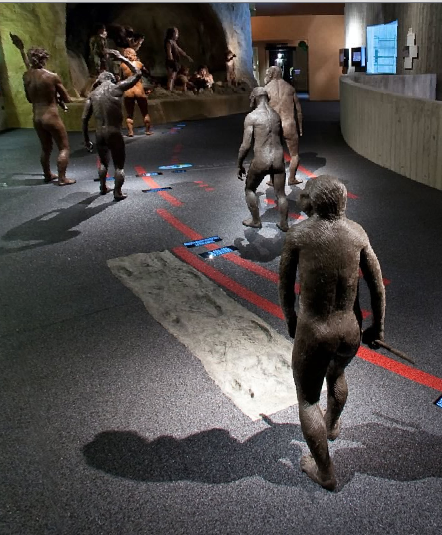 Na podu je stopa dinosaura s Brijuna. Koji broj nosi  ?   36  -- 38 -- 40  -- 46 -- 50 --56  Pogledaj na podu- ima opet karta s kontinentima:                                  Jesu li kao danas ?   Da - Ne Pojavio se mali majmun. To je predak od svih pramajmuna i praljudi. Hodaj dalje do 4. majmuna: To nije majmun- to je Lucy!  Pozdravi Lucy.  Procijeni koliko je bila visoka? Na podu su njezine stope – koji broj nosi ?                         Pronađene su u Africi / Aziji  pokraj mjesta   a) Laetoli   b) GizaZapiši stručni naziv njene vrste: ______________________________________________ Pogledaj dalje - idući pračovjek se zove Homo Rudolf -što Rudolf ima u ruci ?                       Što će mu ?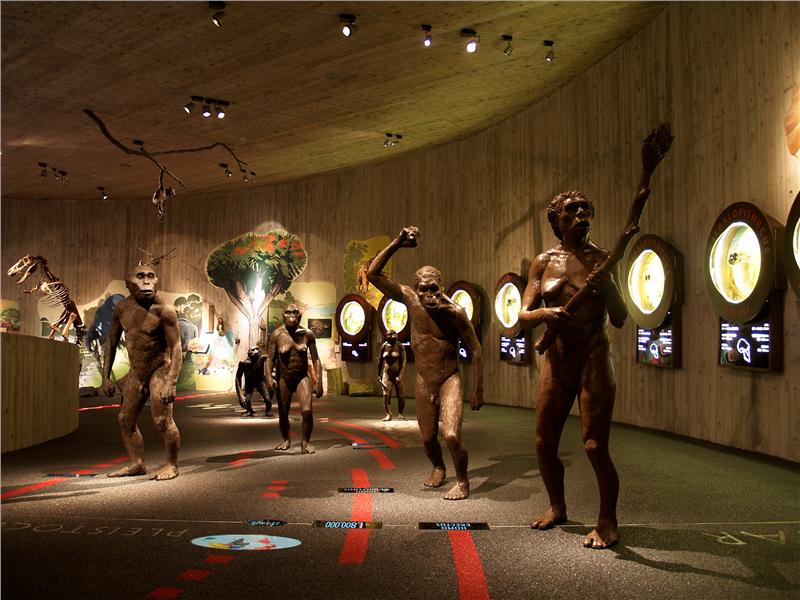 Idi dalje- idući pračovjek se zove Homo Erectus- što ima u ruci? Što će mu ?Stigli ste do špilje krapinskoga pračovjeka.  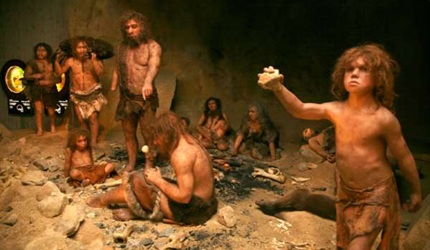 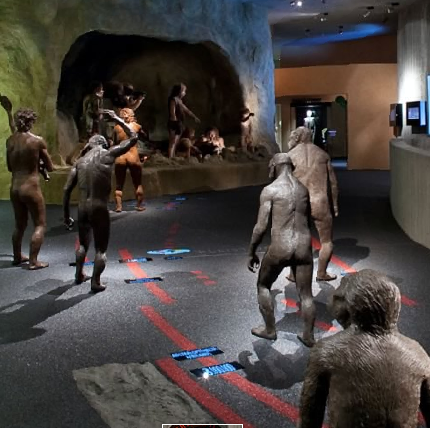 Djed je bolestan i leži. Baka je kod vatre. Jedno dijete je kod mame, boli ga uho. Jedan nema ruku – što se dogodilo? Svi su crvenokosi i čupavi. Kako se šišaju ?Idi dalje do stakla s dva kostura. Jedan prikazuje današnjeg čovjeka, a druga krapinskog pračovjeka.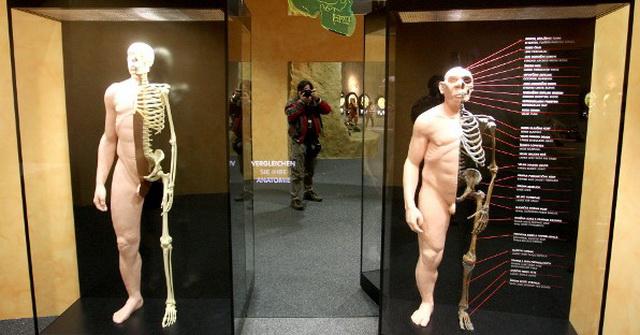 Nacrtaj sebe u usporedbi s Krapinjoncem. Hodaj dalje. Čitaj, uči. Na zidu su naslikane životinje koje je lovio, jeo, pravio si odjeću od njihovog krzna.Poredaj životinje redom:  od one koju misliš da je najlakše uloviti, do one koju bi najteže ulovili.Izlog broj 14, u jednom staklenom ormaru su male koščice. One su dokaz da je mogao govoriti.               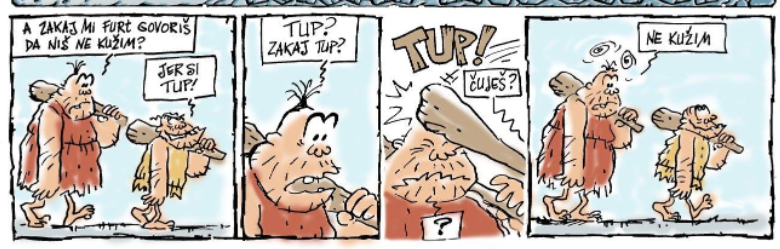  Mi to ne možemo dokazati, ali imao je sve što treba za govor, i u mozgu i u grlu. Neandertalci su bili spretni. Pravili su kameno oružje klesanjem / brušenjem. Kojim oružjem su lovili? 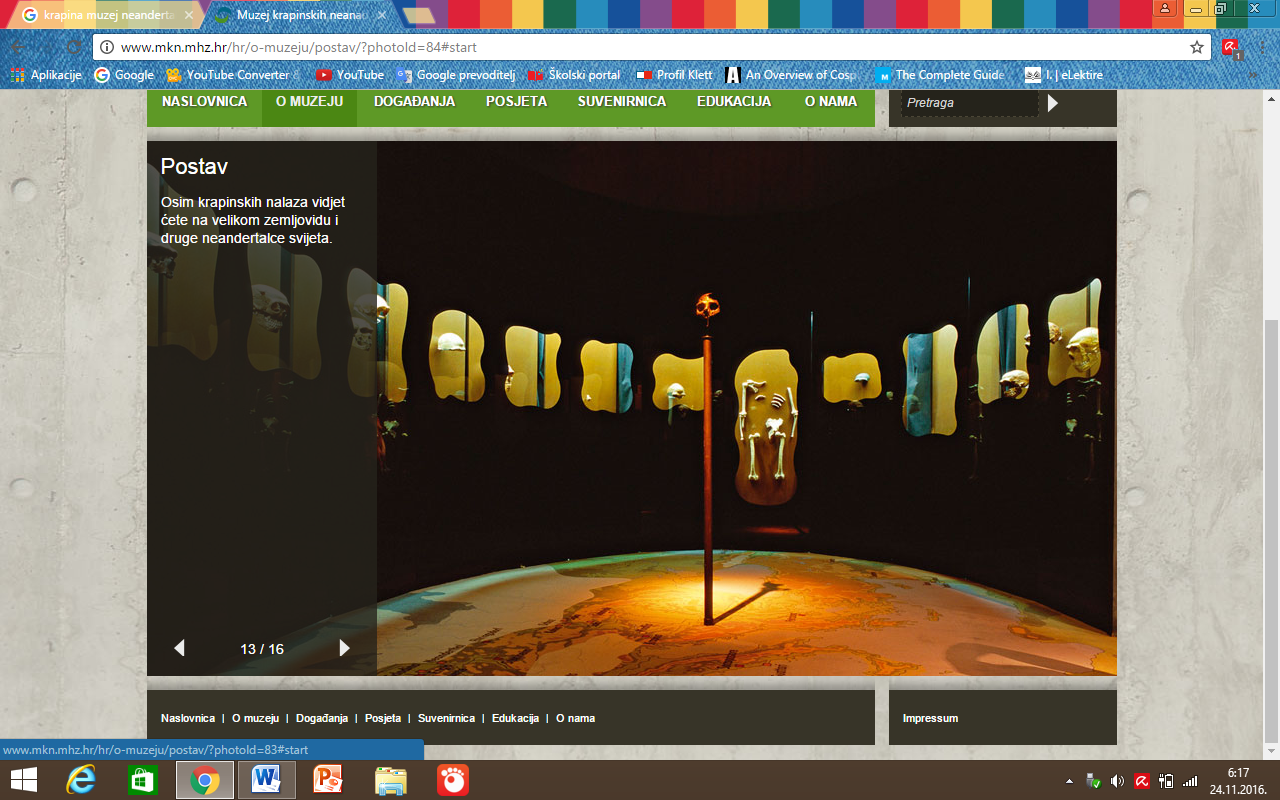 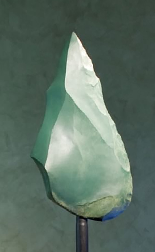 Idi dalje do sobe –u sredini sobe je štap, na štapu mala glava kostur.  Okolo u staklenim ormarima su kosturi raznih pračovjeka. Pronađi kostur neandertalca, iz Njemačke iz mjesta Neandertal, po njemu je pračovjek nazvan neandertalac. Na podu je tepih, a na tepihu je karta.                                         Pronađi 2 najvažnija nalazišta u Hrvatskoj : to su  K________________ i   V_______________.Izložba je još malo gotova jer Krapinski pračovjek je izumro.                                                                            Dugo je i živio, od oko _____________ pr.Kr. do oko ____________pr.Kr. 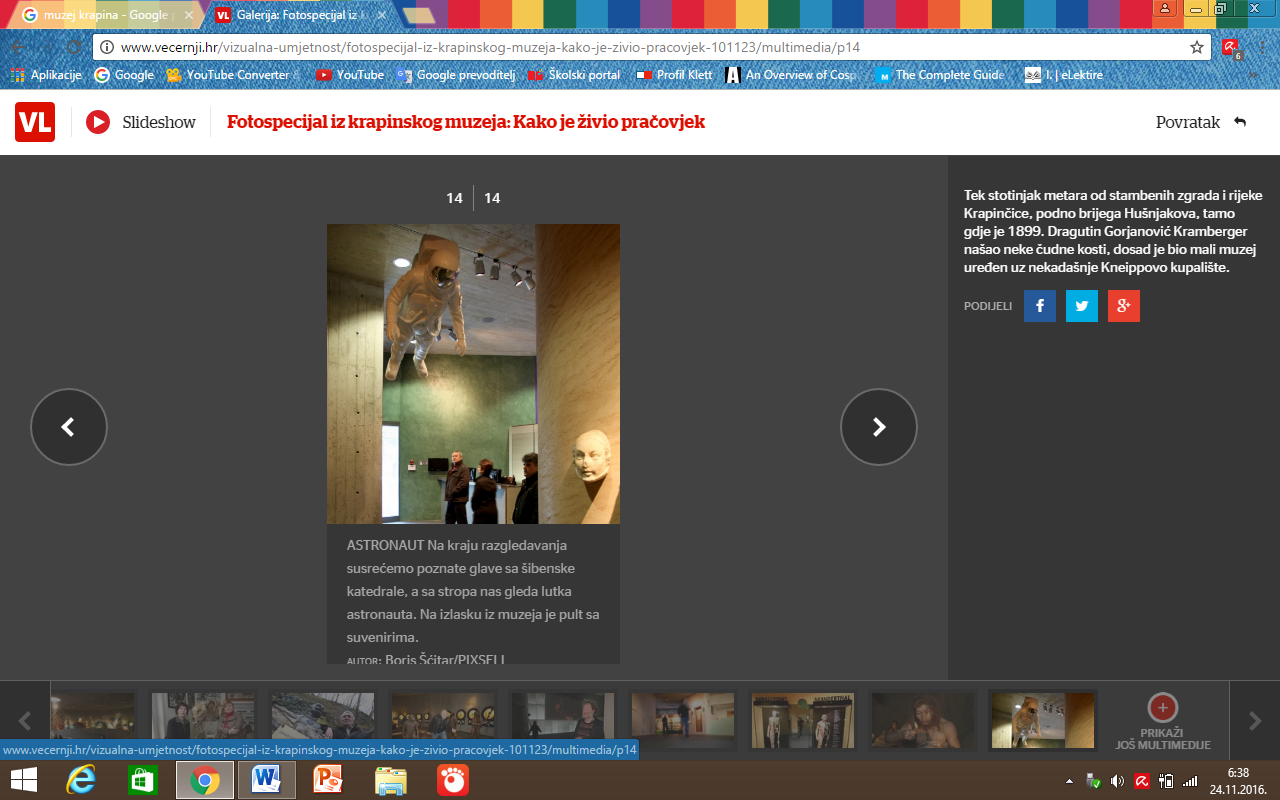 Pojavio se pravi čovjek. On  je umjetnik- crta po špiljama i pravi kipiće.                               Što su mu motivi? Tu je izložba o pračovjeku gotova. Nema više ni dinosaura, mamuta ni pračovjeka. Izumrli su. Pogledaj gore: astronaut – budućnost.                                               .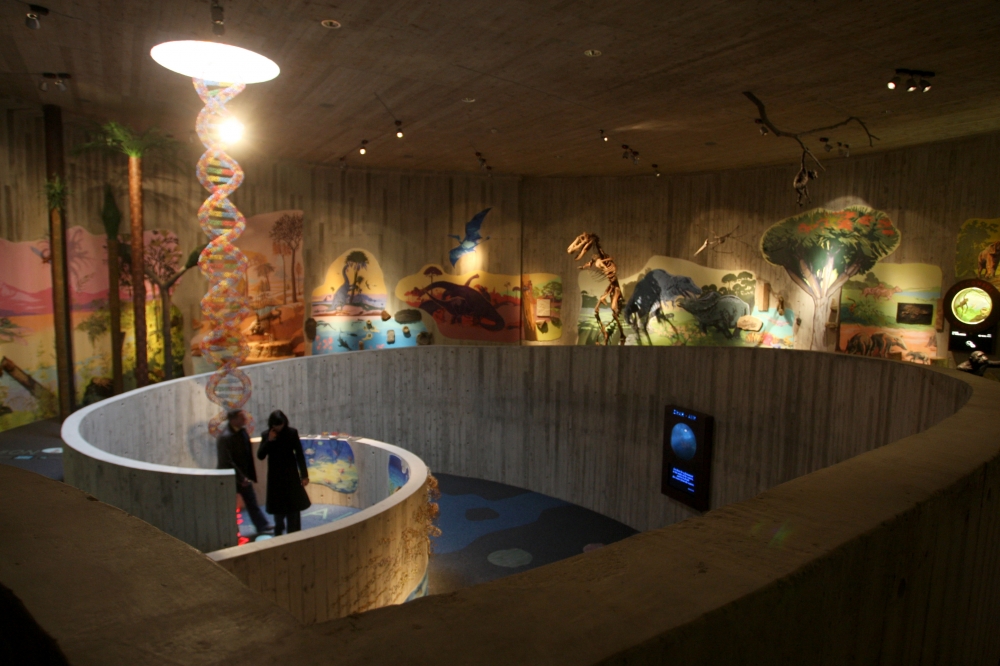  Kako ti je bilo u muzeju?Napiši još nešto što si naučio. mezozoikmezozoikmezozoik